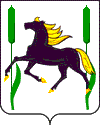           АДМИНИСТРАЦИЯМУНИЦИПАЛЬНОГО РАЙОНА         КАМЫШЛИНСКИЙ    САМАРСКОЙ ОБЛАСТИ          ПОСТАНОВЛЕНИЕ              14.02.2024г. №40О внесении изменений в постановлениеАдминистрации муниципального районаКамышлинский Самарской области от 03.12.2018 года № 494В целях повышения эффективности использования бюджетных средств, в соответствии с Федеральным законом от 06.10.2003 № 131-ФЗ «Об общих принципах организации местного самоуправления в Российской Федерации», руководствуясь Уставом муниципального района Камышлинский Самарской области, Администрация муниципального района Камышлинский Самарской областиПОСТАНОВЛЯЕТ:1. Внести в постановление Администрации муниципального района Камышлинский Самарской области от 03.12.2018 года № 494 «Об утверждении муниципальной программы «Управление муниципальными финансами и развитие межбюджетных отношений в муниципальном районе Камышлинский» на 2019-2025 годы» (далее – Постановление, муниципальная программа) следующие изменения:1.1. Наименование Постановления изложить в следующей редакции:«Об утверждении муниципальной программы «Управление муниципальными финансами и развитие межбюджетных отношений в муниципальном районе Камышлинский» на 2019-2026 годы»;1.2. Муниципальную программу изложить в редакции согласно приложению к настоящему постановлению.2. Опубликовать настоящее постановление в газете «Камышлинские известия».3. Разместить настоящее постановление на официальном сайте Администрации муниципального района Камышлинский Самарской области в сети Интернет /www.kamadm.ru/.4. Контроль за исполнением настоящего постановления возложить на заместителя Главы муниципального района Камышлинский Самарской области по экономике и финансам – руководителя Финансово-экономического управления Администрации муниципального района Камышлинский Самарской области Р.А. Салахова.5. Настоящее постановление вступает в силу после его подписания. Глава муниципального района                                                    Р.К. БагаутдиновР.А.Салахов, 3-30-96Приложение                                                                                                                                                         к постановлению Администрации                                                                                            муниципального района Камышлинский                                                                                                                         Самарской областиот 14.02.2024г. №40Приложение №1к постановлению Администрациимуниципального районаКамышлинский Самарской областиот 03.12.2018 года № 494МУНИЦИПАЛЬНАЯ ПРОГРАММА«УПРАВЛЕНИЕ МУНИЦИПАЛЬНЫМИ ФИНАНСАМИ И РАЗВИТИЕ МЕЖБЮДЖЕТНЫХ ОТНОШЕНИЙ В МУНИЦИПАЛЬНОМ РАЙОНЕ КАМЫШЛИНСКИЙ» НА 2019 – 2026 ГОДЫ(далее – Муниципальная программа)ПАСПОРТ МУНИЦИПАЛЬНОЙ ПРОГРАММЫ1.ХАРАКТЕРИСТИКА СФЕРЫ ДЕЯТЕЛЬНОСТИОсновные элементы и принципы разграничения налоговых и неналоговых доходов между уровнями бюджетной системы Российской Федерации закреплены федеральным законодательством. Повышение устойчивости местных бюджетов за счет увеличения единых нормативов отчислений от налогов и сборов, зачисляемых в областной, местный бюджет, не может быть признано действенной мерой, поскольку увеличивает дифференциацию между наиболее обеспеченными и наименее обеспеченными муниципальными образованиями.Закрепление таких изменений приведет к зачислению большей доли налоговых доходов в бюджеты муниципальных образований, являющихся центрами экономической и деловой активности и имеющих изначально высокий уровень бюджетной обеспеченности. В связи с этим особую актуальность приобретает совершенствование нормативного правового регулирования  в  сферах распределения  межбюджетных    трансфертов и стимулирования повышения качества управления муниципальными финансами (в том числе с целью выявления и использования резервов собственных доходов местных бюджетов).Межбюджетные трансферты из областного и районного бюджета бюджетам поселений предоставляются в формах дотаций на выравнивание бюджетной обеспеченности, иных дотации. При этом необходимо повысить эффективность выравнивания бюджетной обеспеченности, а также предоставления и использования целевых субсидий, поскольку они предоставляются на реализацию собственных полномочий органов местного самоуправления. Все принимаемые меры на региональном и местном уровне по отработке механизмов распределения финансовой помощи направлены на увеличение объективности её распределения и повышение стимулов для муниципальных образований к наращиванию собственной доходной базы.В Самарской области с 1999 года действует стабильная система выравнивания бюджетной обеспеченности муниципальных образований. Распределение дотаций на выравнивание бюджетной обеспеченности муниципальных районов и поселений осуществляется с учетом требований бюджетного законодательства, исходя из равноправия субъектов бюджетных правоотношений, в соответствии с единой и формализованной методикой. Применяемая методика распределения дотаций на выравнивание уровня бюджетной обеспеченности позволяет сократить разрыв между наиболее и менее обеспеченными муниципальными образованиями. Стимулирующими элементами, используемыми в процессе распределения дотаций на выравнивание бюджетной обеспеченности муниципальных поселений на протяжении последних лет, являются:- использование коэффициента выравнивания бюджетной обеспеченности (позволяет сохранять ранг муниципального образования по уровню бюджетной обеспеченности после выравнивания);- использование для расчета бюджетной обеспеченности статистических показателей совместно с фактическими или прогнозными доходами (позволяет оценивать потенциальный объем доходов муниципального образования);- использование для расчета бюджетной обеспеченности данных за предыдущий финансовый год (дает возможность двухлетнего лага, в течение которого изменение статистических показателей не оказывает влияния на размер дотаций местному бюджету);- использование показателя средней репрезентативной ставки (позволяет увеличивать собираемость налога без изменения объема дотаций);- отказ от использования в методике распределения дотаций на выравнивание уровня бюджетной обеспеченности каких-либо данных, характеризующих фактические расходы конкретных муниципальных образований (стимулирует экономию затрат и оптимизацию расходной части местных бюджетов).Своевременное перечисление дотаций на выравнивание бюджетной обеспеченности в течение финансового года, в том числе в виде авансовых платежей, позволяет обеспечить сбалансированное и устойчивое исполнение бюджетов поселений, недопущение возникновения кассовых разрывов и возможность финансирования первоочередных расходных обязательств.В настоящее время ограничения предельного уровня долговой нагрузки на местный бюджет по всем долговым обязательствам установлены в размере, не превышающем 50% от общего объёма доходов местного бюджета без учета безвозмездных поступлений.2.ПРИОРИТЕТЫ, ЦЕЛИ И ЗАДАЧИПриоритетами бюджетной политики в сфере реализации Муниципальной программы являются: - обеспечение взаимосвязи бюджетного планирования со стратегическими целями социально-экономического развития муниципального района Камышлинский;- переход к долгосрочному бюджетному планированию, утверждение бюджетной стратегии муниципального района Камышлинский;- повышение эффективности бюджетных расходов исходя из имеющихся финансовых ресурсов и безусловное исполнение указов Президента Российской Федерации от 7 мая 2012 года;- проведение ответственной бюджетной и налоговой политики в целях обеспечения долгосрочной сбалансированности и устойчивости бюджетной системы.Целью Муниципальной программы является обеспечение сбалансированности и устойчивости бюджетной системы муниципального района Камышлинский, повышение эффективности управления общественными финансами муниципального района Камышлинский.Для достижения цели Муниципальной программы предполагается решение следующих задач:- организация межбюджетных отношений, способствующих обеспечению равных условий для устойчивого исполнения расходных обязательств муниципальных образований и повышению качества управления муниципальными финансами;- совершенствование механизмов предоставления финансовой помощи местным бюджетам поселении;- сокращение дифференциации муниципальных образований Камышлинского района в уровне их бюджетной обеспеченности, сбалансированности местных бюджетов;- повышение эффективности управления муниципальными финансами;- достижение приемлемых объема и структуры муниципального долга и равномерного распределения платежей по муниципальному долгу;- ограничение стоимости заимствований в целях оптимизации бюджетных расходов на обслуживание муниципального долга, выполнение финансовых обязательств по муниципальному долгу;- повышение эффективности управления муниципальным долгом.Конечным результатом реализации программных мероприятий должно стать обеспечение повышения качества и открытости управления бюджетным процессом муниципального района Камышлинский, результативности и эффективности расходования бюджетных средств.3.ЦЕЛЕВЫЕ ПОКАЗАТЕЛИЗначения целевых показателей на каждый год реализации Муниципальной программы приведены в приложении №1.4.СРОКИ И ЭТАПЫ РЕАЛИЗАЦИИМуниципальная программа реализуется в один этап с 2019 по 2026 год.5.ОСНОВНЫЕ МЕРОПРИЯТИЯСведения об основных мероприятиях Муниципальной программы содержатся в приложении №2.6.МЕРЫ МУНИЦИПАЛЬНОГО РЕГУЛИРОВАНИЯВ последние годы в муниципальном районе Камышлинский осуществлен целый комплекс мероприятий, направленных на повышение качества управления финансами, в том числе принят ряд нормативных правовых актов в сфере бюджетного регулирования. Регулирование бюджетного процесса осуществляется в соответствии с утвержденным Положением о бюджетном устройстве и бюджетном процессе в муниципальном районе Камышлинский Самарской области. Данное положение определяет взаимоотношения между муниципальным районом Камышлинский и муниципальными поселениями в Камышлинском районе по вопросам регулирования бюджетных правоотношений, организации и осуществления бюджетного процесса, регулирует деятельность органов местной власти Камышлинского района и иных участников бюджетного процесса по рассмотрению проекта местного бюджета, утверждению и исполнению местного бюджета, а также по контролю за их исполнением в соответствии с действующим федеральным законодательством.В целях достижения устойчивой положительной динамики по всем видам налоговых и неналоговых доходов и сокращения задолженности по платежам в бюджетную систему, повышения эффективности использования имущества, повышения эффективности бюджетных расходов, сокращения необязательных и оптимизации действующих расходных обязательств постановлением администрации муниципального района Камышлинский Самарской области от 26.11.2013 № 698.1 утвержден План мероприятий по увеличению поступлений налоговых и неналоговых доходов, совершенствованию долговой политики и сокращению муниципального долга, оптимизации бюджетных расходов и оздоровлению муниципальных финансов муниципального района Камышлинский Самарской области.В целях исполнения отдельных мероприятий, направленных на улучшение качества бюджетного процесса в муниципальном районе Камышлинский, утверждено положение «Об основных направлениях бюджетной и налоговой политики в муниципальном районе Камышлинский Самарской области на 2019 -2026 годы».7.ВЗАИМОДЕЙСТВИЕ С ОРГАНАМИ ГОСУДАРСТВЕННОЙ ВЛАСТИ И МЕСТНОГО САМОУПРАВЛЕНИЯ, ОРГАНИЗАЦИЯМИ И ГРАЖДАНАМИВ области межбюджетных отношений на реализацию мероприятий Муниципальной программы может оказать значительное влияние перераспределение расходных полномочий между органами государственной власти Самарской области и органами местного самоуправления, в связи с чем будут проводиться анализ проектов федеральных и региональных нормативных правовых актов и в случае необходимости подготавливаться предложения по компенсации дополнительных расходов, возникших в результате решений, принятых органами власти другого уровня.8.РЕСУРСНОЕ ОБЕСПЕЧЕНИЕФинансирование мероприятий осуществляется в пределах бюджетных ассигнований, предусмотренных областным и местным бюджетом на очередной финансовый год и плановый период.Мероприятия 1,2 финансируются в форме бюджетных ассигнований на предоставление дотаций на выравнивание уровня бюджетной обеспеченности муниципальных поселений, мероприятие 3 – в форме бюджетных ассигнований на предоставление иных дотаций. Мероприятие 4 финансируется в форме бюджетных ассигнований на обслуживание муниципального долга.Информация о ресурсном обеспечении мероприятии представлена в приложениях №2,3 к Муниципальной программе.9.РИСКИ И МЕРЫ ПО УПРАВЛЕНИЮ РИСКАМИК основным проблемам, сохраняющим свою актуальность в сфере управления общественными финансами, следует относить:- отсутствие единой системы стратегического планирования и слабая увязка между стратегическим и бюджетным планированием;- недостаточная эффективность использования бюджетных ресурсов, направляемых на решение комплексных социально-экономических проблем;- недостаточная мотивация органов местного самоуправления при определении приоритетности расходов и отсутствие стимулов для оптимизации бюджетных расходов;- формирование бюджета по затратному принципу исходя из необходимости поддержания сложившегося уровня расходов (без учета достаточного мониторинга качества оказания муниципальных услуг);- ограниченность применения оценки эффективности использования бюджетных средств и качества финансового менеджмента;- необходимость совершенствования механизма бюджетного планирования, управления долговыми обязательствами, поддержания необходимой ликвидности бюджета, отдельных инструментов мобилизации доходов в местный бюджет, обеспечения финансовой устойчивости и платежеспособности бюджета;- недостаточная открытость бюджетов, прозрачность и подотчетность деятельности участников сектора муниципального управления, низкая степень вовлеченности гражданского общества в обсуждение целей и результатов использования бюджетных средств.При реализации Муниципальной программы возможно возникновение определенных рисков, которые могут препятствовать достижению запланированных результатов:- отсутствие долгосрочного прогноза социально-экономического развития;- внешние риски, связанные с изменениями ситуации в финансовой системе; - изменения федерального и регионального законодательства;- возникновение новых расходных обязательств местного бюджета, приводящих к увеличению дефицита местного бюджета.В связи с этим в рамках реализации Муниципальной программы предусматривается разработка и принятие нормативных правовых актов, регулирующих отношения в сфере финансов. 10.КОНЕЧНЫЕ РЕЗУЛЬТАТЫ И ОЦЕНКА ЭФФЕКТИВНОСТИКомплексная оценка эффективности реализации программы осуществляется ежегодно в течение всего срока ее реализации и по окончании ее реализации и включает в себя оценку степени выполнения мероприятий и оценку эффективности реализации программы.Основными результатами реализации мероприятий в сфере бюджетного планирования стали: - внедрение трехлетнего бюджетного планирования и утверждение местного бюджета на очередной финансовый год и плановый период с учетом преемственности показателей расходов местного бюджета на плановый период и предстоящий финансовый год;- планирование бюджетных ассигнований исходя из их разделения на действующие и принимаемые;- ежегодная инвентаризация и корректировка действующих расходных обязательств исходя из оценки их стоимости и фактической эффективности использования бюджетных ассигнований, направленных на их реализацию.Реализация намеченных в рамках Муниципальной программы мероприятий позволит создать базовые условия и сохранить позитивные тенденции экономических и социальных преобразований для достижения стратегических целей бюджетной политики, определенных в соответствующих стратегических документах социально-экономического развития.Приложение № 1СВЕДЕНИЯ О СОСТАВЕ И ЗНАЧЕНИЯХ ЦЕЛЕВЫХ ПОКАЗАТЕЛЕЙ (ИНДИКАТОРОВ) И МЕРОПРИЯТИЙПриложение № 2РЕСУРСНОЕ ОБЕСПЕЧЕНИЕ РЕАЛИЗАЦИИ МУНИЦИПАЛЬНОЙПРОГРАММЫ ЗА СЧЕТ ВСЕХ ИСТОЧНИКОВ ФИНАНСИРОВАНИЯПриложение № 3ПРОГНОЗНАЯ ОЦЕНКА РЕСУРСНОГО ОБЕСПЕЧЕНИЯМУНИЦИПАЛЬНОЙ ПРОГРАММЫ ЗА СЧЕТ ВСЕХ ИСТОЧНИКОВ ФИНАНСИРОВАНИЯНаименование муниципальной программы    «Управление муниципальными финансами и развитие межбюджетных отношений в муниципальном районе Камышлинский» на 2019-2026 годыОтветственный исполнитель  муниципальной программы          Администрация муниципального района КамышлинскийСоисполнители муниципальной программыФинансово-экономическое управление администрации муниципального района КамышлинскийПодпрограммы муниципальной программыотсутствуютПриоритеты, цели и задачи муниципальной программы-организация межбюджетных отношений, способствующих обеспечению равных условий для устойчивого исполнения расходных обязательств и повышению качества управления муниципальными финансами;-повышение эффективности управления муниципальным долгом муниципального района КамышлинскийЦелевые показатели муниципальной программы-наличие выверки исходных данных для расчета межбюджетных трансфертов на очередной финансовый год в срок до 01 октября текущего года;-отношение просроченной кредиторской задолженности местных бюджетов поселений к расходам местных бюджетов;-среднее отношение дефицита местных бюджетов поселений к доходам местных бюджетов;-доля расходов местных бюджетов поселений, формируемых в рамках муниципальных программ;-доля расходов местных бюджетов поселений на содержание органов местного самоуправления (без учета целевых средств, за исключением стимулирующих субсидии) в общем объеме расходов (без учета целевых средств, за исключением стимулирующих субсидий);-отношение объема муниципального долга муниципального района Камышлинский к доходам местного бюджета без учета утвержденного объема безвозмездных поступлений;-доля расходов на обслуживание муниципального долга муниципального района Камышлинский в общем объеме расходов местного бюджета, за исключением объема расходов, которые осуществляются за счет субвенций, предоставляемых из бюджетной системы субъекта Р.Ф.Сроки и этапы реализации муниципальной программы2019 – 2026 годы, муниципальная программа реализуется в один этапРесурсное обеспечение муниципальной программыобщий объем финансирования муниципальной программы составит  100 469 тыс. рублей,  в том числе:в 2019 году –  7 233 тыс. рублей;в 2020 году –  13 756 тыс. рублей;в 2021 году –  15 979 тыс. рублей;в 2022 году –  15 070 тыс. рублей;в 2023 году –  16 251 тыс. рублей;в 2024 году –  17 698 тыс. рублей;в 2025 году –  7 241 тыс. рублей;в 2026 году –  7 241 тыс. рублей.Конечные результаты муниципальной программыповышение качества и обеспечение открытости управления бюджетным процессом, результативности и эффективности расходования бюджетных средств№ п/пНаименование целей, индикаторов, задач, показателей, подпрограмм, основных мероприятийОтветственный исполнитель, соисполнительОтветственный исполнитель, соисполнительОтветственный исполнитель, соисполнительЕдиница измеренияЕдиница измеренияЗначения индикаторов и показателейЗначения индикаторов и показателейЗначения индикаторов и показателейЗначения индикаторов и показателейЗначения индикаторов и показателейЗначения индикаторов и показателейЗначения индикаторов и показателей№ п/пНаименование целей, индикаторов, задач, показателей, подпрограмм, основных мероприятийОтветственный исполнитель, соисполнительОтветственный исполнитель, соисполнительОтветственный исполнитель, соисполнительЕдиница измеренияЕдиница измерениягод до начала реализации муниципальной программы(2018)год до начала реализации муниципальной программы(2018)первый год(2019)первый год(2019)второй год(2020)второй год(2020)третий год и далее(2021-2026)123334455667781   Программа. «Управление муниципальными финансами и развитие межбюджетных отношений в муниципальном районе Камышлинский» на 2019-2026 годы   Программа. «Управление муниципальными финансами и развитие межбюджетных отношений в муниципальном районе Камышлинский» на 2019-2026 годы   Программа. «Управление муниципальными финансами и развитие межбюджетных отношений в муниципальном районе Камышлинский» на 2019-2026 годы   Программа. «Управление муниципальными финансами и развитие межбюджетных отношений в муниципальном районе Камышлинский» на 2019-2026 годы   Программа. «Управление муниципальными финансами и развитие межбюджетных отношений в муниципальном районе Камышлинский» на 2019-2026 годы   Программа. «Управление муниципальными финансами и развитие межбюджетных отношений в муниципальном районе Камышлинский» на 2019-2026 годы   Программа. «Управление муниципальными финансами и развитие межбюджетных отношений в муниципальном районе Камышлинский» на 2019-2026 годы   Программа. «Управление муниципальными финансами и развитие межбюджетных отношений в муниципальном районе Камышлинский» на 2019-2026 годы   Программа. «Управление муниципальными финансами и развитие межбюджетных отношений в муниципальном районе Камышлинский» на 2019-2026 годы   Программа. «Управление муниципальными финансами и развитие межбюджетных отношений в муниципальном районе Камышлинский» на 2019-2026 годы   Программа. «Управление муниципальными финансами и развитие межбюджетных отношений в муниципальном районе Камышлинский» на 2019-2026 годы   Программа. «Управление муниципальными финансами и развитие межбюджетных отношений в муниципальном районе Камышлинский» на 2019-2026 годы   Программа. «Управление муниципальными финансами и развитие межбюджетных отношений в муниципальном районе Камышлинский» на 2019-2026 годы2   Цель. Организация межбюджетных отношений, способствующих обеспечению равных условий для устойчивого исполнения расходных обязательств и повышению качества управления муниципальными финансами   Цель. Организация межбюджетных отношений, способствующих обеспечению равных условий для устойчивого исполнения расходных обязательств и повышению качества управления муниципальными финансами   Цель. Организация межбюджетных отношений, способствующих обеспечению равных условий для устойчивого исполнения расходных обязательств и повышению качества управления муниципальными финансами   Цель. Организация межбюджетных отношений, способствующих обеспечению равных условий для устойчивого исполнения расходных обязательств и повышению качества управления муниципальными финансами   Цель. Организация межбюджетных отношений, способствующих обеспечению равных условий для устойчивого исполнения расходных обязательств и повышению качества управления муниципальными финансами   Цель. Организация межбюджетных отношений, способствующих обеспечению равных условий для устойчивого исполнения расходных обязательств и повышению качества управления муниципальными финансами   Цель. Организация межбюджетных отношений, способствующих обеспечению равных условий для устойчивого исполнения расходных обязательств и повышению качества управления муниципальными финансами   Цель. Организация межбюджетных отношений, способствующих обеспечению равных условий для устойчивого исполнения расходных обязательств и повышению качества управления муниципальными финансами   Цель. Организация межбюджетных отношений, способствующих обеспечению равных условий для устойчивого исполнения расходных обязательств и повышению качества управления муниципальными финансами   Цель. Организация межбюджетных отношений, способствующих обеспечению равных условий для устойчивого исполнения расходных обязательств и повышению качества управления муниципальными финансами   Цель. Организация межбюджетных отношений, способствующих обеспечению равных условий для устойчивого исполнения расходных обязательств и повышению качества управления муниципальными финансами   Цель. Организация межбюджетных отношений, способствующих обеспечению равных условий для устойчивого исполнения расходных обязательств и повышению качества управления муниципальными финансами   Цель. Организация межбюджетных отношений, способствующих обеспечению равных условий для устойчивого исполнения расходных обязательств и повышению качества управления муниципальными финансами3   Задача 1. Совершенствование механизмов предоставления финансовой помощи местным бюджетам поселений из областного и районного бюджета   Задача 1. Совершенствование механизмов предоставления финансовой помощи местным бюджетам поселений из областного и районного бюджета   Задача 1. Совершенствование механизмов предоставления финансовой помощи местным бюджетам поселений из областного и районного бюджета   Задача 1. Совершенствование механизмов предоставления финансовой помощи местным бюджетам поселений из областного и районного бюджета   Задача 1. Совершенствование механизмов предоставления финансовой помощи местным бюджетам поселений из областного и районного бюджета   Задача 1. Совершенствование механизмов предоставления финансовой помощи местным бюджетам поселений из областного и районного бюджета   Задача 1. Совершенствование механизмов предоставления финансовой помощи местным бюджетам поселений из областного и районного бюджета   Задача 1. Совершенствование механизмов предоставления финансовой помощи местным бюджетам поселений из областного и районного бюджета   Задача 1. Совершенствование механизмов предоставления финансовой помощи местным бюджетам поселений из областного и районного бюджета   Задача 1. Совершенствование механизмов предоставления финансовой помощи местным бюджетам поселений из областного и районного бюджета   Задача 1. Совершенствование механизмов предоставления финансовой помощи местным бюджетам поселений из областного и районного бюджета   Задача 1. Совершенствование механизмов предоставления финансовой помощи местным бюджетам поселений из областного и районного бюджета   Задача 1. Совершенствование механизмов предоставления финансовой помощи местным бюджетам поселений из областного и районного бюджета4Показатель 1. Наличие выверки исходных данных для расчета межбюджетных трансфертов на очередной финансовый год в срок до 01 октября текущего годаПоказатель 1. Наличие выверки исходных данных для расчета межбюджетных трансфертов на очередной финансовый год в срок до 01 октября текущего годаФЭУ0-нет1-да0-нет1-да111111115Задача 2. Сокращение дифференциации муниципальных образований муниципального района Камышлинский в уровне их бюджетной обеспеченности, сбалансированности местных бюджетовЗадача 2. Сокращение дифференциации муниципальных образований муниципального района Камышлинский в уровне их бюджетной обеспеченности, сбалансированности местных бюджетовЗадача 2. Сокращение дифференциации муниципальных образований муниципального района Камышлинский в уровне их бюджетной обеспеченности, сбалансированности местных бюджетовЗадача 2. Сокращение дифференциации муниципальных образований муниципального района Камышлинский в уровне их бюджетной обеспеченности, сбалансированности местных бюджетовЗадача 2. Сокращение дифференциации муниципальных образований муниципального района Камышлинский в уровне их бюджетной обеспеченности, сбалансированности местных бюджетовЗадача 2. Сокращение дифференциации муниципальных образований муниципального района Камышлинский в уровне их бюджетной обеспеченности, сбалансированности местных бюджетовЗадача 2. Сокращение дифференциации муниципальных образований муниципального района Камышлинский в уровне их бюджетной обеспеченности, сбалансированности местных бюджетовЗадача 2. Сокращение дифференциации муниципальных образований муниципального района Камышлинский в уровне их бюджетной обеспеченности, сбалансированности местных бюджетовЗадача 2. Сокращение дифференциации муниципальных образований муниципального района Камышлинский в уровне их бюджетной обеспеченности, сбалансированности местных бюджетовЗадача 2. Сокращение дифференциации муниципальных образований муниципального района Камышлинский в уровне их бюджетной обеспеченности, сбалансированности местных бюджетовЗадача 2. Сокращение дифференциации муниципальных образований муниципального района Камышлинский в уровне их бюджетной обеспеченности, сбалансированности местных бюджетовЗадача 2. Сокращение дифференциации муниципальных образований муниципального района Камышлинский в уровне их бюджетной обеспеченности, сбалансированности местных бюджетовЗадача 2. Сокращение дифференциации муниципальных образований муниципального района Камышлинский в уровне их бюджетной обеспеченности, сбалансированности местных бюджетов6Показатель 1. Отношение просроченной кредиторской задолженности местных бюджетов поселений к расходам местных бюджетовПоказатель 1. Отношение просроченной кредиторской задолженности местных бюджетов поселений к расходам местных бюджетовФЭУ%%000000007Показатель 2. Среднее отношение дефицита местных бюджетов поселений к доходам местных бюджетовПоказатель 2. Среднее отношение дефицита местных бюджетов поселений к доходам местных бюджетовФЭУ%%000000008Задача 3. Повышение эффективности управления муниципальными финансами поселенийЗадача 3. Повышение эффективности управления муниципальными финансами поселенийЗадача 3. Повышение эффективности управления муниципальными финансами поселенийЗадача 3. Повышение эффективности управления муниципальными финансами поселенийЗадача 3. Повышение эффективности управления муниципальными финансами поселенийЗадача 3. Повышение эффективности управления муниципальными финансами поселенийЗадача 3. Повышение эффективности управления муниципальными финансами поселенийЗадача 3. Повышение эффективности управления муниципальными финансами поселенийЗадача 3. Повышение эффективности управления муниципальными финансами поселенийЗадача 3. Повышение эффективности управления муниципальными финансами поселенийЗадача 3. Повышение эффективности управления муниципальными финансами поселенийЗадача 3. Повышение эффективности управления муниципальными финансами поселенийЗадача 3. Повышение эффективности управления муниципальными финансами поселений9Показатель 1. Доля расходов местных бюджетов поселений, формируемых в рамках муниципальных программПоказатель 1. Доля расходов местных бюджетов поселений, формируемых в рамках муниципальных программФЭУ%%242485859090959510Показатель 2. Доля расходов местных бюджетов поселений на содержание органов местного самоуправления (без учета целевых средств, за исключением стимулирующих субсидии) в общем объеме расходов (без учета целевых средств, за исключением стимулирующих субсидий)Показатель 2. Доля расходов местных бюджетов поселений на содержание органов местного самоуправления (без учета целевых средств, за исключением стимулирующих субсидии) в общем объеме расходов (без учета целевых средств, за исключением стимулирующих субсидий)ФЭУ%%202020202020202011   Цель. Повышение эффективности управления муниципальным долгом муниципального района Камышлинский   Цель. Повышение эффективности управления муниципальным долгом муниципального района Камышлинский   Цель. Повышение эффективности управления муниципальным долгом муниципального района Камышлинский   Цель. Повышение эффективности управления муниципальным долгом муниципального района Камышлинский   Цель. Повышение эффективности управления муниципальным долгом муниципального района Камышлинский   Цель. Повышение эффективности управления муниципальным долгом муниципального района Камышлинский   Цель. Повышение эффективности управления муниципальным долгом муниципального района Камышлинский   Цель. Повышение эффективности управления муниципальным долгом муниципального района Камышлинский   Цель. Повышение эффективности управления муниципальным долгом муниципального района Камышлинский   Цель. Повышение эффективности управления муниципальным долгом муниципального района Камышлинский   Цель. Повышение эффективности управления муниципальным долгом муниципального района Камышлинский   Цель. Повышение эффективности управления муниципальным долгом муниципального района Камышлинский   Цель. Повышение эффективности управления муниципальным долгом муниципального района Камышлинский12   Задача 1. Достижение приемлемых объема и структуры муниципального долга муниципального района Камышлинский и равномерного распределения платежей по муниципальному долгу муниципального района Камышлинский   Задача 1. Достижение приемлемых объема и структуры муниципального долга муниципального района Камышлинский и равномерного распределения платежей по муниципальному долгу муниципального района Камышлинский   Задача 1. Достижение приемлемых объема и структуры муниципального долга муниципального района Камышлинский и равномерного распределения платежей по муниципальному долгу муниципального района Камышлинский   Задача 1. Достижение приемлемых объема и структуры муниципального долга муниципального района Камышлинский и равномерного распределения платежей по муниципальному долгу муниципального района Камышлинский   Задача 1. Достижение приемлемых объема и структуры муниципального долга муниципального района Камышлинский и равномерного распределения платежей по муниципальному долгу муниципального района Камышлинский   Задача 1. Достижение приемлемых объема и структуры муниципального долга муниципального района Камышлинский и равномерного распределения платежей по муниципальному долгу муниципального района Камышлинский   Задача 1. Достижение приемлемых объема и структуры муниципального долга муниципального района Камышлинский и равномерного распределения платежей по муниципальному долгу муниципального района Камышлинский   Задача 1. Достижение приемлемых объема и структуры муниципального долга муниципального района Камышлинский и равномерного распределения платежей по муниципальному долгу муниципального района Камышлинский   Задача 1. Достижение приемлемых объема и структуры муниципального долга муниципального района Камышлинский и равномерного распределения платежей по муниципальному долгу муниципального района Камышлинский   Задача 1. Достижение приемлемых объема и структуры муниципального долга муниципального района Камышлинский и равномерного распределения платежей по муниципальному долгу муниципального района Камышлинский   Задача 1. Достижение приемлемых объема и структуры муниципального долга муниципального района Камышлинский и равномерного распределения платежей по муниципальному долгу муниципального района Камышлинский   Задача 1. Достижение приемлемых объема и структуры муниципального долга муниципального района Камышлинский и равномерного распределения платежей по муниципальному долгу муниципального района Камышлинский   Задача 1. Достижение приемлемых объема и структуры муниципального долга муниципального района Камышлинский и равномерного распределения платежей по муниципальному долгу муниципального района Камышлинский13Показатель 1. Отношение объема муниципального долга муниципального района Камышлинский к доходам местного бюджета без учета утвержденного объема безвозмездных поступленийПоказатель 1. Отношение объема муниципального долга муниципального района Камышлинский к доходам местного бюджета без учета утвержденного объема безвозмездных поступленийФЭУ%%626260605555505014Показатель 2. Доля расходов на обслуживание муниципального долга муниципального района Камышлинский в общем объеме расходов местного бюджета, за исключением объема расходов, которые осуществляются за счет субвенций, предоставляемых из бюджетной системы субъекта Р.Ф.Показатель 2. Доля расходов на обслуживание муниципального долга муниципального района Камышлинский в общем объеме расходов местного бюджета, за исключением объема расходов, которые осуществляются за счет субвенций, предоставляемых из бюджетной системы субъекта Р.Ф.ФЭУ%%1,31,31,21,21,11,11,01,0№  п/пНаименование программ (подпрограмм), основных мероприятийОтветственный исполнитель, соисполнительКод бюджетной классификацииКод бюджетной классификацииРасходы (тыс. руб.)Расходы (тыс. руб.)Расходы (тыс. руб.)Расходы (тыс. руб.)Расходы (тыс. руб.)Расходы (тыс. руб.)Расходы (тыс. руб.)Расходы (тыс. руб.)Расходы (тыс. руб.)Расходы (тыс. руб.)ГРБСФКРКЦСРВсегоПервый год (2019)Второй год (2020)Третий год (2021) Четвертый год(2022)Пятый год(2023) Пятый год(2023) Шестой год (2024) Седьмой год(2025) и т.д.1234567891011121213141 «Управление муниципальными финансами и развитие межбюджетных отношений в муниципальном районе Камышлинский» на 2019-2026 годыВсегоХХХ1 «Управление муниципальными финансами и развитие межбюджетных отношений в муниципальном районе Камышлинский» на 2019-2026 годы АдминистрацияХХХ100 469,007 233,0013 756,0015 979,0015 070,0016 251,0016 251,0017 698,0072412 Мероприятие 1. Дотация на выравнивание бюджетной обеспеченности поселений из фонда компенсацииАдминистрация926140115000751402 170,00292,00288,00284,00278,00272,00272,00     2902333 Мероприятие 2. Дотация на выравнивание бюджетной обеспеченности поселенийАдминистрация9261401150007811037 023,004 000,003 023,00  8 000,003 000,00   6 000   6 0007 0003 0004Мероприятие 3. Иные межбюджетные трансфертыАдминистрация92614031500078140 32 239,000,007 228,04 300,008 100,006 211,006 211,006 40005Мероприятие 4. Обслуживание муниципального долгаАдминистрация926130115000901902 577,00485,00212,00230,00400,00   350,00   350,00300,003006Мероприятие 5. Содержание ФЭУФЭУ92701061500011030150002003026 372,002 456,003 005,003 077,00 3 292,003 418,003 418,003 708,003 7087Мероприяти 6.Поощрение муниципальных управленческих командФЭУ9270106150009115088,000088,00000Примечание: Финансирование указывается в целом по основному мероприятию, а также в разрезе каждого исполнителя по кодам бюджетной классификации.Примечание: Финансирование указывается в целом по основному мероприятию, а также в разрезе каждого исполнителя по кодам бюджетной классификации.Примечание: Финансирование указывается в целом по основному мероприятию, а также в разрезе каждого исполнителя по кодам бюджетной классификации.Примечание: Финансирование указывается в целом по основному мероприятию, а также в разрезе каждого исполнителя по кодам бюджетной классификации.Примечание: Финансирование указывается в целом по основному мероприятию, а также в разрезе каждого исполнителя по кодам бюджетной классификации.Примечание: Финансирование указывается в целом по основному мероприятию, а также в разрезе каждого исполнителя по кодам бюджетной классификации.Примечание: Финансирование указывается в целом по основному мероприятию, а также в разрезе каждого исполнителя по кодам бюджетной классификации.Примечание: Финансирование указывается в целом по основному мероприятию, а также в разрезе каждого исполнителя по кодам бюджетной классификации.Примечание: Финансирование указывается в целом по основному мероприятию, а также в разрезе каждого исполнителя по кодам бюджетной классификации.Примечание: Финансирование указывается в целом по основному мероприятию, а также в разрезе каждого исполнителя по кодам бюджетной классификации.№ п/пНаименование программ (подпрограмм)Источники ресурсного обеспеченияРасходы (тыс. руб.)Расходы (тыс. руб.)Расходы (тыс. руб.)Расходы (тыс. руб.)Расходы (тыс. руб.)Расходы (тыс. руб.)Расходы (тыс. руб.)Расходы (тыс. руб.)№ п/пНаименование программ (подпрограмм)Источники ресурсного обеспеченияВсегоПервый год(2019)Второй год (2020)Третий год (2021) Четвертый год(2022)Пятый год (2023) Шестой год (2024)Седьмой год (2025)и т.д.12345671 «Управление муниципальными финансами и развитие межбюджетных отношений в муниципальном районе Камышлинский» на 2019-2026 годы Всего -100 469,007 233,0013 756,0015 979,0015 070,0016 251,0017 698,007 2411 «Управление муниципальными финансами и развитие межбюджетных отношений в муниципальном районе Камышлинский» на 2019-2026 годы в т.ч.: федеральный бюджет0,000,000,000,0000001 «Управление муниципальными финансами и развитие межбюджетных отношений в муниципальном районе Камышлинский» на 2019-2026 годы            областной бюджет2 170,00292,00288,00284,00278,002722902331 «Управление муниципальными финансами и развитие межбюджетных отношений в муниципальном районе Камышлинский» на 2019-2026 годы            местный бюджет98 299,006 941,0013 468,0015 695,0014 792,00 15 979,0017 408,007 0081 «Управление муниципальными финансами и развитие межбюджетных отношений в муниципальном районе Камышлинский» на 2019-2026 годы            бюджеты поселений0,000,000,000,0000001 «Управление муниципальными финансами и развитие межбюджетных отношений в муниципальном районе Камышлинский» на 2019-2026 годы            средства внебюджетных             источников0,000,000,000,000000